※下列題目格式可依出題所需,如果一個媒材為對應到多題目的題組，請自行複製增加題目表格，一個題組最多三個題目 ※ 授權說明：此題組將授權給基隆市海洋教育於教學上使用，不得為商業營利用途。 出題者 楊芳萍 楊芳萍 服務單位 和平國小 學習主題□海洋休閒         □海洋社會           □海洋文化 □海洋科學與技術   □海洋資源與永續 □海洋休閒         □海洋社會           □海洋文化 □海洋科學與技術   □海洋資源與永續 □海洋休閒         □海洋社會           □海洋文化 □海洋科學與技術   □海洋資源與永續 □海洋休閒         □海洋社會           □海洋文化 □海洋科學與技術   □海洋資源與永續 適用年段█低    □中    □高     □國中    □高中█低    □中    □高     □國中    □高中█低    □中    □高     □國中    □高中█低    □中    □高     □國中    □高中類型□文章   █圖像   □影音(限 Youtube 連結) □文章   █圖像   □影音(限 Youtube 連結) □文章   █圖像   □影音(限 Youtube 連結) □文章   █圖像   □影音(限 Youtube 連結) 媒材 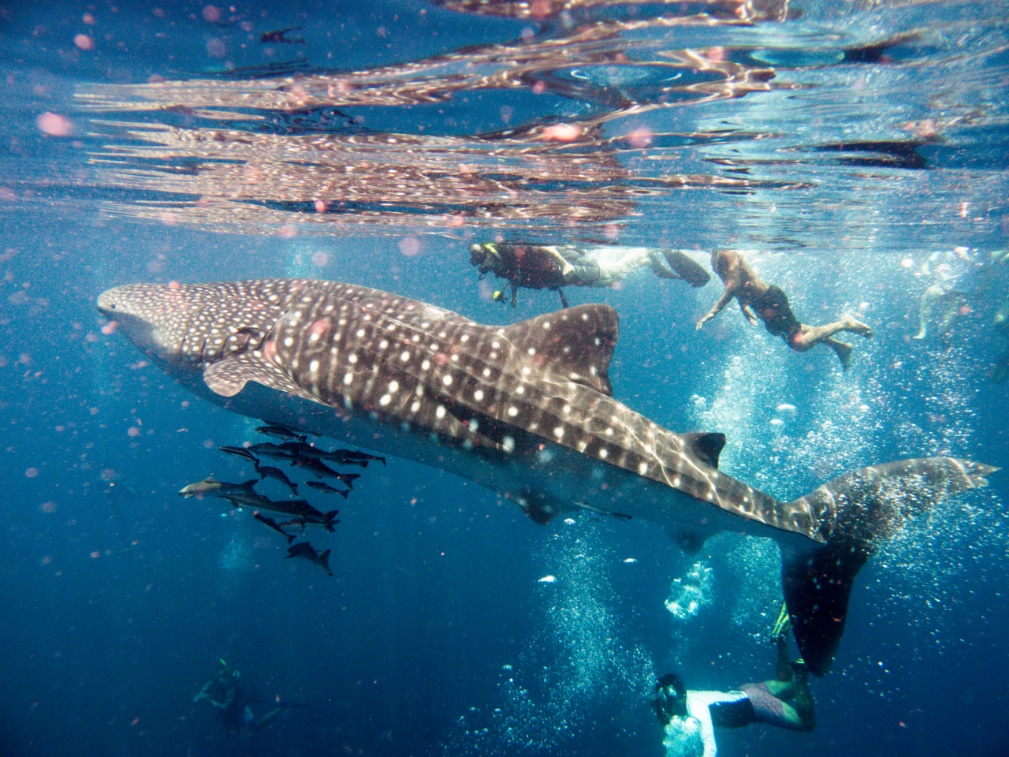 出處□自編█引用  https://style.yahoo.com.tw/ /習慣發現-5個關於海洋的秘密-1703631392817206.html                                                   █引用  https://style.yahoo.com.tw/ /習慣發現-5個關於海洋的秘密-1703631392817206.html                                                   █引用  https://style.yahoo.com.tw/ /習慣發現-5個關於海洋的秘密-1703631392817206.html                                                   題目 題目 目前世界上體型最大的魚類，被稱為「海洋中溫柔的巨人」選項 A 藍鯨A 藍鯨B 虎鯨 選項 C 鯨鯊 C 鯨鯊 D 海豚 答案 C 鯨鯊C 鯨鯊